Charles P. Bender1857 - 1939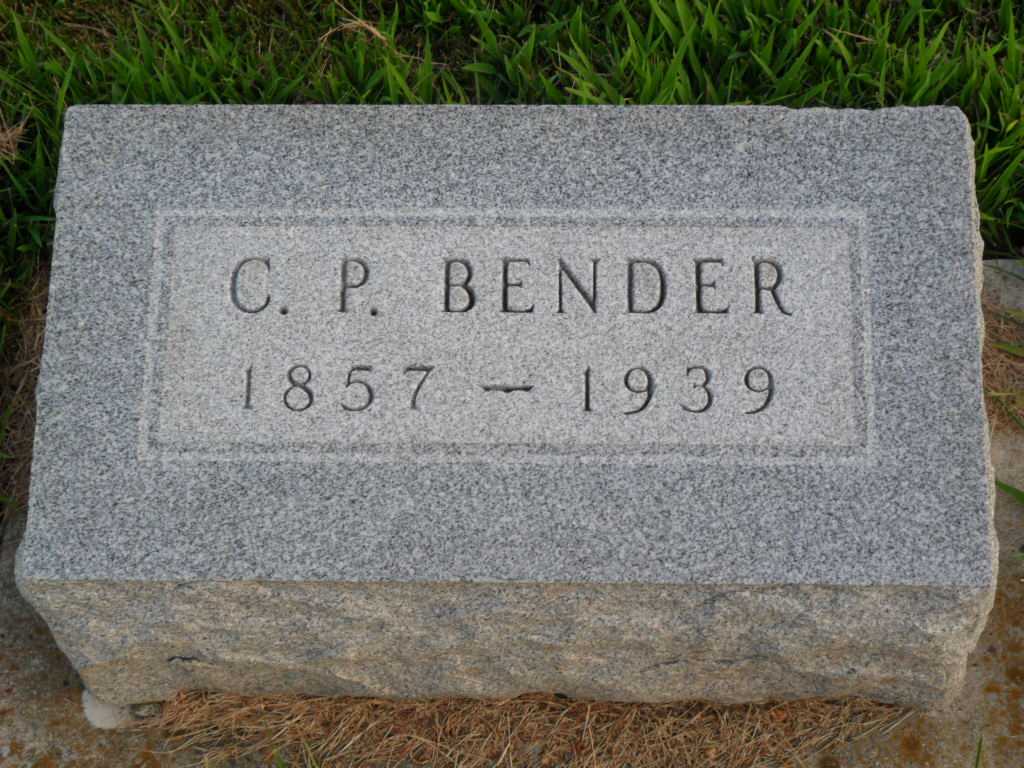 Photo by PLGSNo further information found at this time